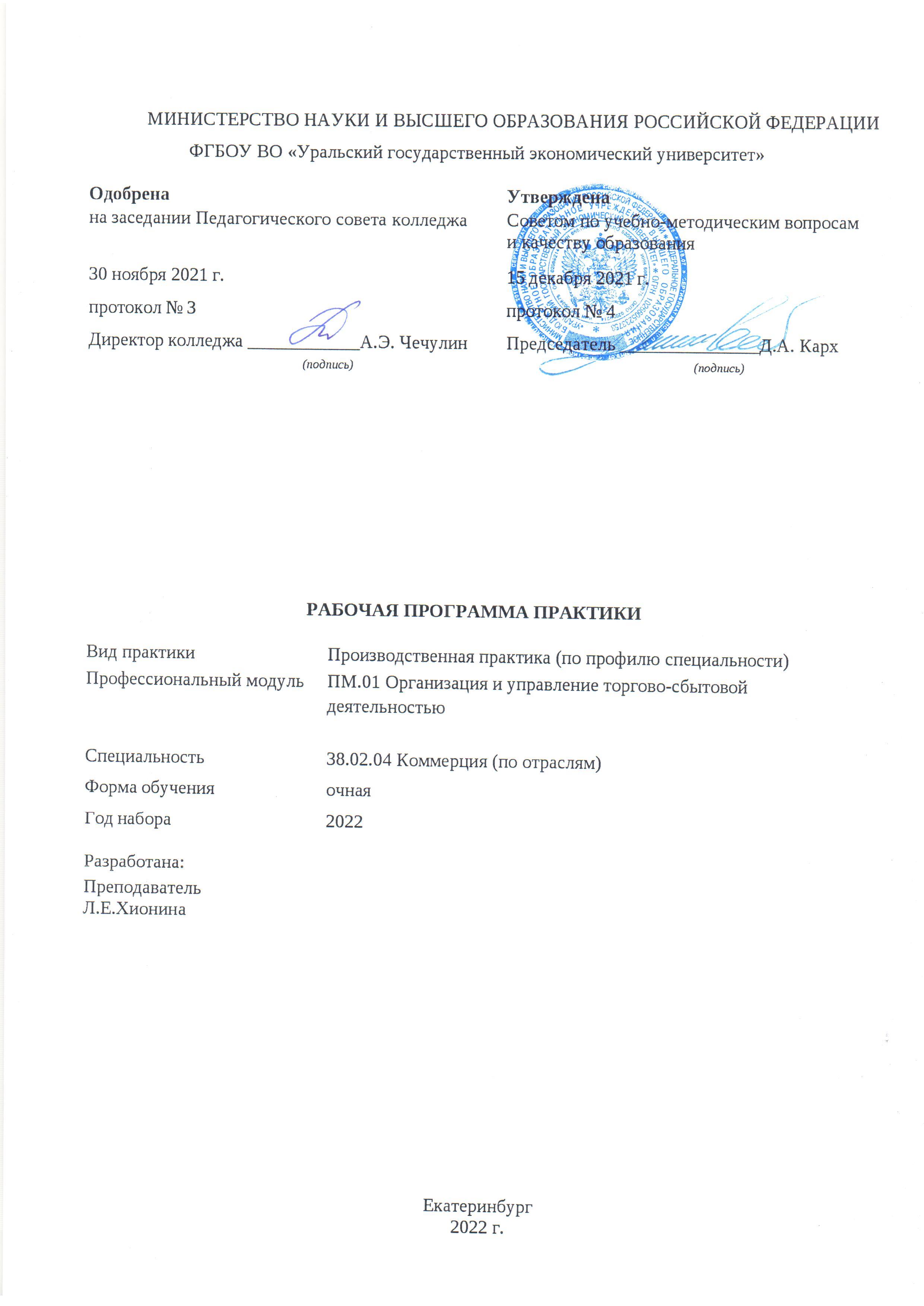 СОДЕРЖАНИЕСОДЕРЖАНИЕВВЕДЕНИЕ31. ЦЕЛЬ, ВИД,ТИП, СПОСОБ (ПРИ НАЛИЧИИ) И ФОРМЫ ПРОВЕДЕНИЯ ПРАКТИКИ31. ЦЕЛЬ, ВИД,ТИП, СПОСОБ (ПРИ НАЛИЧИИ) И ФОРМЫ ПРОВЕДЕНИЯ ПРАКТИКИ2. МЕСТО ПРАКТИКИ В СТРУКТУРЕ ООП43. ОБЪЕМ ПРАКТИКИ44. ПЛАНИРУЕМЫЕ РЕЗУЛЬТАТЫ ОСВОЕНИЯ ООП45. ТЕМАТИЧЕСКИЙ ПЛАН106. ФОРМЫ ТЕКУЩЕГО КОНТРОЛЯ И ПРОМЕЖУТОЧНОЙ АТТЕСТАЦИИШКАЛЫ ОЦЕНИВАНИЯ116. ФОРМЫ ТЕКУЩЕГО КОНТРОЛЯ И ПРОМЕЖУТОЧНОЙ АТТЕСТАЦИИШКАЛЫ ОЦЕНИВАНИЯ7.  СОДЕРЖАНИЕ ПРАКТИКИ138. ОСОБЕННОСТИ ОРГАНИЗАЦИИ ПРАКТИКИ ДЛЯ ЛИЦ С ОГРАНИЧЕННЫМИ ВОЗМОЖНОСТЯМИ ЗДОРОВЬЯ168. ОСОБЕННОСТИ ОРГАНИЗАЦИИ ПРАКТИКИ ДЛЯ ЛИЦ С ОГРАНИЧЕННЫМИ ВОЗМОЖНОСТЯМИ ЗДОРОВЬЯ9. ПЕРЕЧЕНЬ ОСНОВНОЙ И ДОПОЛНИТЕЛЬНОЙ УЧЕБНОЙ ЛИТЕРАТУРЫ, НЕОБХОДИМОЙ ДЛЯ ПРОХОЖДЕНИЯ ПРАКТИКИ179. ПЕРЕЧЕНЬ ОСНОВНОЙ И ДОПОЛНИТЕЛЬНОЙ УЧЕБНОЙ ЛИТЕРАТУРЫ, НЕОБХОДИМОЙ ДЛЯ ПРОХОЖДЕНИЯ ПРАКТИКИ10. ПЕРЕЧЕНЬ ИНФОРМАЦИОННЫХ ТЕХНОЛОГИЙ, ВКЛЮЧАЯ ПЕРЕЧЕНЬ ЛИЦЕНЗИОННОГО ПРОГРАММНОГО ОБЕСПЕЧЕНИЯ И ИНФОРМАЦИОННЫХ СПРАВОЧНЫХ СИСТЕМ,  ОНЛАЙН КУРСОВ, ИСПОЛЬЗУЕМЫХ ПРИ ПРОХОЖДЕНИИ ПРАКТИКИ1710. ПЕРЕЧЕНЬ ИНФОРМАЦИОННЫХ ТЕХНОЛОГИЙ, ВКЛЮЧАЯ ПЕРЕЧЕНЬ ЛИЦЕНЗИОННОГО ПРОГРАММНОГО ОБЕСПЕЧЕНИЯ И ИНФОРМАЦИОННЫХ СПРАВОЧНЫХ СИСТЕМ,  ОНЛАЙН КУРСОВ, ИСПОЛЬЗУЕМЫХ ПРИ ПРОХОЖДЕНИИ ПРАКТИКИ11. ОПИСАНИЕ МАТЕРИАЛЬНО-ТЕХНИЧЕСКОЙ БАЗЫ, НЕОБХОДИМОЙ ДЛЯ ПРОХОЖДЕНИЯ ПРАКТИКИ1811. ОПИСАНИЕ МАТЕРИАЛЬНО-ТЕХНИЧЕСКОЙ БАЗЫ, НЕОБХОДИМОЙ ДЛЯ ПРОХОЖДЕНИЯ ПРАКТИКИВВЕДЕНИЕ ВВЕДЕНИЕ ВВЕДЕНИЕ ВВЕДЕНИЕ ВВЕДЕНИЕ ВВЕДЕНИЕ ВВЕДЕНИЕ ВВЕДЕНИЕ ВВЕДЕНИЕ ВВЕДЕНИЕ ВВЕДЕНИЕ ВВЕДЕНИЕ ВВЕДЕНИЕ Программа практики является частью основной образовательной программы – программы подготовки специалистов среднего звена в соответствии с ФГОС СПО по специальности. Практика является обязательным разделом основной образовательной программы. Практика представляет собой вид учебных занятий, обеспечивающих практическую подготовку обучающихся.Программа практики является частью основной образовательной программы – программы подготовки специалистов среднего звена в соответствии с ФГОС СПО по специальности. Практика является обязательным разделом основной образовательной программы. Практика представляет собой вид учебных занятий, обеспечивающих практическую подготовку обучающихся.Программа практики является частью основной образовательной программы – программы подготовки специалистов среднего звена в соответствии с ФГОС СПО по специальности. Практика является обязательным разделом основной образовательной программы. Практика представляет собой вид учебных занятий, обеспечивающих практическую подготовку обучающихся.Программа практики является частью основной образовательной программы – программы подготовки специалистов среднего звена в соответствии с ФГОС СПО по специальности. Практика является обязательным разделом основной образовательной программы. Практика представляет собой вид учебных занятий, обеспечивающих практическую подготовку обучающихся.Программа практики является частью основной образовательной программы – программы подготовки специалистов среднего звена в соответствии с ФГОС СПО по специальности. Практика является обязательным разделом основной образовательной программы. Практика представляет собой вид учебных занятий, обеспечивающих практическую подготовку обучающихся.Программа практики является частью основной образовательной программы – программы подготовки специалистов среднего звена в соответствии с ФГОС СПО по специальности. Практика является обязательным разделом основной образовательной программы. Практика представляет собой вид учебных занятий, обеспечивающих практическую подготовку обучающихся.Программа практики является частью основной образовательной программы – программы подготовки специалистов среднего звена в соответствии с ФГОС СПО по специальности. Практика является обязательным разделом основной образовательной программы. Практика представляет собой вид учебных занятий, обеспечивающих практическую подготовку обучающихся.Программа практики является частью основной образовательной программы – программы подготовки специалистов среднего звена в соответствии с ФГОС СПО по специальности. Практика является обязательным разделом основной образовательной программы. Практика представляет собой вид учебных занятий, обеспечивающих практическую подготовку обучающихся.Программа практики является частью основной образовательной программы – программы подготовки специалистов среднего звена в соответствии с ФГОС СПО по специальности. Практика является обязательным разделом основной образовательной программы. Практика представляет собой вид учебных занятий, обеспечивающих практическую подготовку обучающихся.Программа практики является частью основной образовательной программы – программы подготовки специалистов среднего звена в соответствии с ФГОС СПО по специальности. Практика является обязательным разделом основной образовательной программы. Практика представляет собой вид учебных занятий, обеспечивающих практическую подготовку обучающихся.Программа практики является частью основной образовательной программы – программы подготовки специалистов среднего звена в соответствии с ФГОС СПО по специальности. Практика является обязательным разделом основной образовательной программы. Практика представляет собой вид учебных занятий, обеспечивающих практическую подготовку обучающихся.Программа практики является частью основной образовательной программы – программы подготовки специалистов среднего звена в соответствии с ФГОС СПО по специальности. Практика является обязательным разделом основной образовательной программы. Практика представляет собой вид учебных занятий, обеспечивающих практическую подготовку обучающихся.Программа практики является частью основной образовательной программы – программы подготовки специалистов среднего звена в соответствии с ФГОС СПО по специальности. Практика является обязательным разделом основной образовательной программы. Практика представляет собой вид учебных занятий, обеспечивающих практическую подготовку обучающихся.ФГОС СПОФГОС СПОФГОС СПОФГОС СПОФедеральный государственный образовательный стандарт среднего профессионального образования по специальности 38.02.04 Коммерция (по отраслям). (приказ Минобрнауки России от 15.05.2014 г. № 539)Федеральный государственный образовательный стандарт среднего профессионального образования по специальности 38.02.04 Коммерция (по отраслям). (приказ Минобрнауки России от 15.05.2014 г. № 539)Федеральный государственный образовательный стандарт среднего профессионального образования по специальности 38.02.04 Коммерция (по отраслям). (приказ Минобрнауки России от 15.05.2014 г. № 539)Федеральный государственный образовательный стандарт среднего профессионального образования по специальности 38.02.04 Коммерция (по отраслям). (приказ Минобрнауки России от 15.05.2014 г. № 539)Федеральный государственный образовательный стандарт среднего профессионального образования по специальности 38.02.04 Коммерция (по отраслям). (приказ Минобрнауки России от 15.05.2014 г. № 539)Федеральный государственный образовательный стандарт среднего профессионального образования по специальности 38.02.04 Коммерция (по отраслям). (приказ Минобрнауки России от 15.05.2014 г. № 539)Федеральный государственный образовательный стандарт среднего профессионального образования по специальности 38.02.04 Коммерция (по отраслям). (приказ Минобрнауки России от 15.05.2014 г. № 539)1. ЦЕЛЬ, ВИД, ТИП, СПОСОБ И ФОРМЫ ПРОВЕДЕНИЯ ПРАКТИКИ 1. ЦЕЛЬ, ВИД, ТИП, СПОСОБ И ФОРМЫ ПРОВЕДЕНИЯ ПРАКТИКИ 1. ЦЕЛЬ, ВИД, ТИП, СПОСОБ И ФОРМЫ ПРОВЕДЕНИЯ ПРАКТИКИ 1. ЦЕЛЬ, ВИД, ТИП, СПОСОБ И ФОРМЫ ПРОВЕДЕНИЯ ПРАКТИКИ 1. ЦЕЛЬ, ВИД, ТИП, СПОСОБ И ФОРМЫ ПРОВЕДЕНИЯ ПРАКТИКИ 1. ЦЕЛЬ, ВИД, ТИП, СПОСОБ И ФОРМЫ ПРОВЕДЕНИЯ ПРАКТИКИ 1. ЦЕЛЬ, ВИД, ТИП, СПОСОБ И ФОРМЫ ПРОВЕДЕНИЯ ПРАКТИКИ 1. ЦЕЛЬ, ВИД, ТИП, СПОСОБ И ФОРМЫ ПРОВЕДЕНИЯ ПРАКТИКИ 1. ЦЕЛЬ, ВИД, ТИП, СПОСОБ И ФОРМЫ ПРОВЕДЕНИЯ ПРАКТИКИ 1. ЦЕЛЬ, ВИД, ТИП, СПОСОБ И ФОРМЫ ПРОВЕДЕНИЯ ПРАКТИКИ 1. ЦЕЛЬ, ВИД, ТИП, СПОСОБ И ФОРМЫ ПРОВЕДЕНИЯ ПРАКТИКИ 1. ЦЕЛЬ, ВИД, ТИП, СПОСОБ И ФОРМЫ ПРОВЕДЕНИЯ ПРАКТИКИ 1. ЦЕЛЬ, ВИД, ТИП, СПОСОБ И ФОРМЫ ПРОВЕДЕНИЯ ПРАКТИКИ Целью производственной практики (по профилю специальности) является Формирование общих и профессиональных компетенций, приобретение практического опыта, комплексное освоение студентами основного вида профессиональной деятельности, на которые ориентирована программа, для готовности к решениям профессиональных задач.Практика направлена на выполнения обучающимися определенных видов работ в части освоения основного вида профессиональной деятельности «Организация и управление торгово- сбытовой деятельностью», связанных с будущей профессиональной деятельностью и направленных на формирование, закрепление, развитие компетенции специальности.Результатом освоения программы производственной практики является овладение студентами следующего вида профессиональной деятельности«Организация и управление торгово-сбытовой деятельностью».В результате прохождения производственной практики (по профилю специальности) по виду профессиональной деятельности обучающийся должен уметь:- устанавливать коммерческие связи, заключать договора и контролировать их выполнение;- управлять товарными запасами и потоками;- обеспечивать товародвижение и принимать товары по количеству и качеству;- оказывать услуги розничной торговли с соблюдением нормативных правовых актов, санитарно-эпидемиологических требований к организациям розничной торговли;- устанавливать вид и тип организаций розничной и оптовой торговли;- эксплуатировать торгово-технологическое оборудование;- применять правила охраны труда, экстренные способы оказания помощи пострадавшим, использовать противопожарную технику;С целью овладения указанными видами деятельности студент в ходе данного вида практики должен иметь практический опыт:- приемки товаров по количеству и качеству;- составления договоров;- установления коммерческих связей;- соблюдения правил торговли;- выполнения технологических операций по подготовке товаров к продаже, их выкладке и реализации;- эксплуатации оборудования в соответствии с назначением и соблюдение правил охраны труда;Целью производственной практики (по профилю специальности) является Формирование общих и профессиональных компетенций, приобретение практического опыта, комплексное освоение студентами основного вида профессиональной деятельности, на которые ориентирована программа, для готовности к решениям профессиональных задач.Практика направлена на выполнения обучающимися определенных видов работ в части освоения основного вида профессиональной деятельности «Организация и управление торгово- сбытовой деятельностью», связанных с будущей профессиональной деятельностью и направленных на формирование, закрепление, развитие компетенции специальности.Результатом освоения программы производственной практики является овладение студентами следующего вида профессиональной деятельности«Организация и управление торгово-сбытовой деятельностью».В результате прохождения производственной практики (по профилю специальности) по виду профессиональной деятельности обучающийся должен уметь:- устанавливать коммерческие связи, заключать договора и контролировать их выполнение;- управлять товарными запасами и потоками;- обеспечивать товародвижение и принимать товары по количеству и качеству;- оказывать услуги розничной торговли с соблюдением нормативных правовых актов, санитарно-эпидемиологических требований к организациям розничной торговли;- устанавливать вид и тип организаций розничной и оптовой торговли;- эксплуатировать торгово-технологическое оборудование;- применять правила охраны труда, экстренные способы оказания помощи пострадавшим, использовать противопожарную технику;С целью овладения указанными видами деятельности студент в ходе данного вида практики должен иметь практический опыт:- приемки товаров по количеству и качеству;- составления договоров;- установления коммерческих связей;- соблюдения правил торговли;- выполнения технологических операций по подготовке товаров к продаже, их выкладке и реализации;- эксплуатации оборудования в соответствии с назначением и соблюдение правил охраны труда;Целью производственной практики (по профилю специальности) является Формирование общих и профессиональных компетенций, приобретение практического опыта, комплексное освоение студентами основного вида профессиональной деятельности, на которые ориентирована программа, для готовности к решениям профессиональных задач.Практика направлена на выполнения обучающимися определенных видов работ в части освоения основного вида профессиональной деятельности «Организация и управление торгово- сбытовой деятельностью», связанных с будущей профессиональной деятельностью и направленных на формирование, закрепление, развитие компетенции специальности.Результатом освоения программы производственной практики является овладение студентами следующего вида профессиональной деятельности«Организация и управление торгово-сбытовой деятельностью».В результате прохождения производственной практики (по профилю специальности) по виду профессиональной деятельности обучающийся должен уметь:- устанавливать коммерческие связи, заключать договора и контролировать их выполнение;- управлять товарными запасами и потоками;- обеспечивать товародвижение и принимать товары по количеству и качеству;- оказывать услуги розничной торговли с соблюдением нормативных правовых актов, санитарно-эпидемиологических требований к организациям розничной торговли;- устанавливать вид и тип организаций розничной и оптовой торговли;- эксплуатировать торгово-технологическое оборудование;- применять правила охраны труда, экстренные способы оказания помощи пострадавшим, использовать противопожарную технику;С целью овладения указанными видами деятельности студент в ходе данного вида практики должен иметь практический опыт:- приемки товаров по количеству и качеству;- составления договоров;- установления коммерческих связей;- соблюдения правил торговли;- выполнения технологических операций по подготовке товаров к продаже, их выкладке и реализации;- эксплуатации оборудования в соответствии с назначением и соблюдение правил охраны труда;Целью производственной практики (по профилю специальности) является Формирование общих и профессиональных компетенций, приобретение практического опыта, комплексное освоение студентами основного вида профессиональной деятельности, на которые ориентирована программа, для готовности к решениям профессиональных задач.Практика направлена на выполнения обучающимися определенных видов работ в части освоения основного вида профессиональной деятельности «Организация и управление торгово- сбытовой деятельностью», связанных с будущей профессиональной деятельностью и направленных на формирование, закрепление, развитие компетенции специальности.Результатом освоения программы производственной практики является овладение студентами следующего вида профессиональной деятельности«Организация и управление торгово-сбытовой деятельностью».В результате прохождения производственной практики (по профилю специальности) по виду профессиональной деятельности обучающийся должен уметь:- устанавливать коммерческие связи, заключать договора и контролировать их выполнение;- управлять товарными запасами и потоками;- обеспечивать товародвижение и принимать товары по количеству и качеству;- оказывать услуги розничной торговли с соблюдением нормативных правовых актов, санитарно-эпидемиологических требований к организациям розничной торговли;- устанавливать вид и тип организаций розничной и оптовой торговли;- эксплуатировать торгово-технологическое оборудование;- применять правила охраны труда, экстренные способы оказания помощи пострадавшим, использовать противопожарную технику;С целью овладения указанными видами деятельности студент в ходе данного вида практики должен иметь практический опыт:- приемки товаров по количеству и качеству;- составления договоров;- установления коммерческих связей;- соблюдения правил торговли;- выполнения технологических операций по подготовке товаров к продаже, их выкладке и реализации;- эксплуатации оборудования в соответствии с назначением и соблюдение правил охраны труда;Целью производственной практики (по профилю специальности) является Формирование общих и профессиональных компетенций, приобретение практического опыта, комплексное освоение студентами основного вида профессиональной деятельности, на которые ориентирована программа, для готовности к решениям профессиональных задач.Практика направлена на выполнения обучающимися определенных видов работ в части освоения основного вида профессиональной деятельности «Организация и управление торгово- сбытовой деятельностью», связанных с будущей профессиональной деятельностью и направленных на формирование, закрепление, развитие компетенции специальности.Результатом освоения программы производственной практики является овладение студентами следующего вида профессиональной деятельности«Организация и управление торгово-сбытовой деятельностью».В результате прохождения производственной практики (по профилю специальности) по виду профессиональной деятельности обучающийся должен уметь:- устанавливать коммерческие связи, заключать договора и контролировать их выполнение;- управлять товарными запасами и потоками;- обеспечивать товародвижение и принимать товары по количеству и качеству;- оказывать услуги розничной торговли с соблюдением нормативных правовых актов, санитарно-эпидемиологических требований к организациям розничной торговли;- устанавливать вид и тип организаций розничной и оптовой торговли;- эксплуатировать торгово-технологическое оборудование;- применять правила охраны труда, экстренные способы оказания помощи пострадавшим, использовать противопожарную технику;С целью овладения указанными видами деятельности студент в ходе данного вида практики должен иметь практический опыт:- приемки товаров по количеству и качеству;- составления договоров;- установления коммерческих связей;- соблюдения правил торговли;- выполнения технологических операций по подготовке товаров к продаже, их выкладке и реализации;- эксплуатации оборудования в соответствии с назначением и соблюдение правил охраны труда;Целью производственной практики (по профилю специальности) является Формирование общих и профессиональных компетенций, приобретение практического опыта, комплексное освоение студентами основного вида профессиональной деятельности, на которые ориентирована программа, для готовности к решениям профессиональных задач.Практика направлена на выполнения обучающимися определенных видов работ в части освоения основного вида профессиональной деятельности «Организация и управление торгово- сбытовой деятельностью», связанных с будущей профессиональной деятельностью и направленных на формирование, закрепление, развитие компетенции специальности.Результатом освоения программы производственной практики является овладение студентами следующего вида профессиональной деятельности«Организация и управление торгово-сбытовой деятельностью».В результате прохождения производственной практики (по профилю специальности) по виду профессиональной деятельности обучающийся должен уметь:- устанавливать коммерческие связи, заключать договора и контролировать их выполнение;- управлять товарными запасами и потоками;- обеспечивать товародвижение и принимать товары по количеству и качеству;- оказывать услуги розничной торговли с соблюдением нормативных правовых актов, санитарно-эпидемиологических требований к организациям розничной торговли;- устанавливать вид и тип организаций розничной и оптовой торговли;- эксплуатировать торгово-технологическое оборудование;- применять правила охраны труда, экстренные способы оказания помощи пострадавшим, использовать противопожарную технику;С целью овладения указанными видами деятельности студент в ходе данного вида практики должен иметь практический опыт:- приемки товаров по количеству и качеству;- составления договоров;- установления коммерческих связей;- соблюдения правил торговли;- выполнения технологических операций по подготовке товаров к продаже, их выкладке и реализации;- эксплуатации оборудования в соответствии с назначением и соблюдение правил охраны труда;Целью производственной практики (по профилю специальности) является Формирование общих и профессиональных компетенций, приобретение практического опыта, комплексное освоение студентами основного вида профессиональной деятельности, на которые ориентирована программа, для готовности к решениям профессиональных задач.Практика направлена на выполнения обучающимися определенных видов работ в части освоения основного вида профессиональной деятельности «Организация и управление торгово- сбытовой деятельностью», связанных с будущей профессиональной деятельностью и направленных на формирование, закрепление, развитие компетенции специальности.Результатом освоения программы производственной практики является овладение студентами следующего вида профессиональной деятельности«Организация и управление торгово-сбытовой деятельностью».В результате прохождения производственной практики (по профилю специальности) по виду профессиональной деятельности обучающийся должен уметь:- устанавливать коммерческие связи, заключать договора и контролировать их выполнение;- управлять товарными запасами и потоками;- обеспечивать товародвижение и принимать товары по количеству и качеству;- оказывать услуги розничной торговли с соблюдением нормативных правовых актов, санитарно-эпидемиологических требований к организациям розничной торговли;- устанавливать вид и тип организаций розничной и оптовой торговли;- эксплуатировать торгово-технологическое оборудование;- применять правила охраны труда, экстренные способы оказания помощи пострадавшим, использовать противопожарную технику;С целью овладения указанными видами деятельности студент в ходе данного вида практики должен иметь практический опыт:- приемки товаров по количеству и качеству;- составления договоров;- установления коммерческих связей;- соблюдения правил торговли;- выполнения технологических операций по подготовке товаров к продаже, их выкладке и реализации;- эксплуатации оборудования в соответствии с назначением и соблюдение правил охраны труда;Целью производственной практики (по профилю специальности) является Формирование общих и профессиональных компетенций, приобретение практического опыта, комплексное освоение студентами основного вида профессиональной деятельности, на которые ориентирована программа, для готовности к решениям профессиональных задач.Практика направлена на выполнения обучающимися определенных видов работ в части освоения основного вида профессиональной деятельности «Организация и управление торгово- сбытовой деятельностью», связанных с будущей профессиональной деятельностью и направленных на формирование, закрепление, развитие компетенции специальности.Результатом освоения программы производственной практики является овладение студентами следующего вида профессиональной деятельности«Организация и управление торгово-сбытовой деятельностью».В результате прохождения производственной практики (по профилю специальности) по виду профессиональной деятельности обучающийся должен уметь:- устанавливать коммерческие связи, заключать договора и контролировать их выполнение;- управлять товарными запасами и потоками;- обеспечивать товародвижение и принимать товары по количеству и качеству;- оказывать услуги розничной торговли с соблюдением нормативных правовых актов, санитарно-эпидемиологических требований к организациям розничной торговли;- устанавливать вид и тип организаций розничной и оптовой торговли;- эксплуатировать торгово-технологическое оборудование;- применять правила охраны труда, экстренные способы оказания помощи пострадавшим, использовать противопожарную технику;С целью овладения указанными видами деятельности студент в ходе данного вида практики должен иметь практический опыт:- приемки товаров по количеству и качеству;- составления договоров;- установления коммерческих связей;- соблюдения правил торговли;- выполнения технологических операций по подготовке товаров к продаже, их выкладке и реализации;- эксплуатации оборудования в соответствии с назначением и соблюдение правил охраны труда;Целью производственной практики (по профилю специальности) является Формирование общих и профессиональных компетенций, приобретение практического опыта, комплексное освоение студентами основного вида профессиональной деятельности, на которые ориентирована программа, для готовности к решениям профессиональных задач.Практика направлена на выполнения обучающимися определенных видов работ в части освоения основного вида профессиональной деятельности «Организация и управление торгово- сбытовой деятельностью», связанных с будущей профессиональной деятельностью и направленных на формирование, закрепление, развитие компетенции специальности.Результатом освоения программы производственной практики является овладение студентами следующего вида профессиональной деятельности«Организация и управление торгово-сбытовой деятельностью».В результате прохождения производственной практики (по профилю специальности) по виду профессиональной деятельности обучающийся должен уметь:- устанавливать коммерческие связи, заключать договора и контролировать их выполнение;- управлять товарными запасами и потоками;- обеспечивать товародвижение и принимать товары по количеству и качеству;- оказывать услуги розничной торговли с соблюдением нормативных правовых актов, санитарно-эпидемиологических требований к организациям розничной торговли;- устанавливать вид и тип организаций розничной и оптовой торговли;- эксплуатировать торгово-технологическое оборудование;- применять правила охраны труда, экстренные способы оказания помощи пострадавшим, использовать противопожарную технику;С целью овладения указанными видами деятельности студент в ходе данного вида практики должен иметь практический опыт:- приемки товаров по количеству и качеству;- составления договоров;- установления коммерческих связей;- соблюдения правил торговли;- выполнения технологических операций по подготовке товаров к продаже, их выкладке и реализации;- эксплуатации оборудования в соответствии с назначением и соблюдение правил охраны труда;Целью производственной практики (по профилю специальности) является Формирование общих и профессиональных компетенций, приобретение практического опыта, комплексное освоение студентами основного вида профессиональной деятельности, на которые ориентирована программа, для готовности к решениям профессиональных задач.Практика направлена на выполнения обучающимися определенных видов работ в части освоения основного вида профессиональной деятельности «Организация и управление торгово- сбытовой деятельностью», связанных с будущей профессиональной деятельностью и направленных на формирование, закрепление, развитие компетенции специальности.Результатом освоения программы производственной практики является овладение студентами следующего вида профессиональной деятельности«Организация и управление торгово-сбытовой деятельностью».В результате прохождения производственной практики (по профилю специальности) по виду профессиональной деятельности обучающийся должен уметь:- устанавливать коммерческие связи, заключать договора и контролировать их выполнение;- управлять товарными запасами и потоками;- обеспечивать товародвижение и принимать товары по количеству и качеству;- оказывать услуги розничной торговли с соблюдением нормативных правовых актов, санитарно-эпидемиологических требований к организациям розничной торговли;- устанавливать вид и тип организаций розничной и оптовой торговли;- эксплуатировать торгово-технологическое оборудование;- применять правила охраны труда, экстренные способы оказания помощи пострадавшим, использовать противопожарную технику;С целью овладения указанными видами деятельности студент в ходе данного вида практики должен иметь практический опыт:- приемки товаров по количеству и качеству;- составления договоров;- установления коммерческих связей;- соблюдения правил торговли;- выполнения технологических операций по подготовке товаров к продаже, их выкладке и реализации;- эксплуатации оборудования в соответствии с назначением и соблюдение правил охраны труда;Целью производственной практики (по профилю специальности) является Формирование общих и профессиональных компетенций, приобретение практического опыта, комплексное освоение студентами основного вида профессиональной деятельности, на которые ориентирована программа, для готовности к решениям профессиональных задач.Практика направлена на выполнения обучающимися определенных видов работ в части освоения основного вида профессиональной деятельности «Организация и управление торгово- сбытовой деятельностью», связанных с будущей профессиональной деятельностью и направленных на формирование, закрепление, развитие компетенции специальности.Результатом освоения программы производственной практики является овладение студентами следующего вида профессиональной деятельности«Организация и управление торгово-сбытовой деятельностью».В результате прохождения производственной практики (по профилю специальности) по виду профессиональной деятельности обучающийся должен уметь:- устанавливать коммерческие связи, заключать договора и контролировать их выполнение;- управлять товарными запасами и потоками;- обеспечивать товародвижение и принимать товары по количеству и качеству;- оказывать услуги розничной торговли с соблюдением нормативных правовых актов, санитарно-эпидемиологических требований к организациям розничной торговли;- устанавливать вид и тип организаций розничной и оптовой торговли;- эксплуатировать торгово-технологическое оборудование;- применять правила охраны труда, экстренные способы оказания помощи пострадавшим, использовать противопожарную технику;С целью овладения указанными видами деятельности студент в ходе данного вида практики должен иметь практический опыт:- приемки товаров по количеству и качеству;- составления договоров;- установления коммерческих связей;- соблюдения правил торговли;- выполнения технологических операций по подготовке товаров к продаже, их выкладке и реализации;- эксплуатации оборудования в соответствии с назначением и соблюдение правил охраны труда;Целью производственной практики (по профилю специальности) является Формирование общих и профессиональных компетенций, приобретение практического опыта, комплексное освоение студентами основного вида профессиональной деятельности, на которые ориентирована программа, для готовности к решениям профессиональных задач.Практика направлена на выполнения обучающимися определенных видов работ в части освоения основного вида профессиональной деятельности «Организация и управление торгово- сбытовой деятельностью», связанных с будущей профессиональной деятельностью и направленных на формирование, закрепление, развитие компетенции специальности.Результатом освоения программы производственной практики является овладение студентами следующего вида профессиональной деятельности«Организация и управление торгово-сбытовой деятельностью».В результате прохождения производственной практики (по профилю специальности) по виду профессиональной деятельности обучающийся должен уметь:- устанавливать коммерческие связи, заключать договора и контролировать их выполнение;- управлять товарными запасами и потоками;- обеспечивать товародвижение и принимать товары по количеству и качеству;- оказывать услуги розничной торговли с соблюдением нормативных правовых актов, санитарно-эпидемиологических требований к организациям розничной торговли;- устанавливать вид и тип организаций розничной и оптовой торговли;- эксплуатировать торгово-технологическое оборудование;- применять правила охраны труда, экстренные способы оказания помощи пострадавшим, использовать противопожарную технику;С целью овладения указанными видами деятельности студент в ходе данного вида практики должен иметь практический опыт:- приемки товаров по количеству и качеству;- составления договоров;- установления коммерческих связей;- соблюдения правил торговли;- выполнения технологических операций по подготовке товаров к продаже, их выкладке и реализации;- эксплуатации оборудования в соответствии с назначением и соблюдение правил охраны труда;Целью производственной практики (по профилю специальности) является Формирование общих и профессиональных компетенций, приобретение практического опыта, комплексное освоение студентами основного вида профессиональной деятельности, на которые ориентирована программа, для готовности к решениям профессиональных задач.Практика направлена на выполнения обучающимися определенных видов работ в части освоения основного вида профессиональной деятельности «Организация и управление торгово- сбытовой деятельностью», связанных с будущей профессиональной деятельностью и направленных на формирование, закрепление, развитие компетенции специальности.Результатом освоения программы производственной практики является овладение студентами следующего вида профессиональной деятельности«Организация и управление торгово-сбытовой деятельностью».В результате прохождения производственной практики (по профилю специальности) по виду профессиональной деятельности обучающийся должен уметь:- устанавливать коммерческие связи, заключать договора и контролировать их выполнение;- управлять товарными запасами и потоками;- обеспечивать товародвижение и принимать товары по количеству и качеству;- оказывать услуги розничной торговли с соблюдением нормативных правовых актов, санитарно-эпидемиологических требований к организациям розничной торговли;- устанавливать вид и тип организаций розничной и оптовой торговли;- эксплуатировать торгово-технологическое оборудование;- применять правила охраны труда, экстренные способы оказания помощи пострадавшим, использовать противопожарную технику;С целью овладения указанными видами деятельности студент в ходе данного вида практики должен иметь практический опыт:- приемки товаров по количеству и качеству;- составления договоров;- установления коммерческих связей;- соблюдения правил торговли;- выполнения технологических операций по подготовке товаров к продаже, их выкладке и реализации;- эксплуатации оборудования в соответствии с назначением и соблюдение правил охраны труда;Вид практики: Вид практики: Вид практики: Производственная Производственная Производственная Производственная Профессиональный модуль: Профессиональный модуль: Профессиональный модуль: Профессиональный модуль: Профессиональный модуль: Профессиональный модуль: ПМ. 01 Организация и управление торгово-сбытовой деятельностью Производственная практика (по профилю специальности) ПМ. 01 Организация и управление торгово-сбытовой деятельностью Производственная практика (по профилю специальности) ПМ. 01 Организация и управление торгово-сбытовой деятельностью Производственная практика (по профилю специальности) ПМ. 01 Организация и управление торгово-сбытовой деятельностью Производственная практика (по профилю специальности) ПМ. 01 Организация и управление торгово-сбытовой деятельностью Производственная практика (по профилю специальности) ПМ. 01 Организация и управление торгово-сбытовой деятельностью Производственная практика (по профилю специальности) ПМ. 01 Организация и управление торгово-сбытовой деятельностью Производственная практика (по профилю специальности) ПМ. 01 Организация и управление торгово-сбытовой деятельностью Производственная практика (по профилю специальности) Способы проведения практики: Способы проведения практики: Способы проведения практики: Способы проведения практики: Способы проведения практики: Способы проведения практики: Способы проведения практики: стационарная стационарная стационарная Формы проведения практики: Формы проведения практики: Формы проведения практики: Формы проведения практики: Практика может быть проведена с использованием дистанционных образовательныхПрактика может быть проведена с использованием дистанционных образовательныхПрактика может быть проведена с использованием дистанционных образовательныхПрактика может быть проведена с использованием дистанционных образовательныхПрактика может быть проведена с использованием дистанционных образовательныхПрактика может быть проведена с использованием дистанционных образовательныхПрактика может быть проведена с использованием дистанционных образовательныхПрактика может быть проведена с использованием дистанционных образовательныхПрактика может быть проведена с использованием дистанционных образовательныхПрактика может быть проведена с использованием дистанционных образовательныхПрактика может быть проведена с использованием дистанционных образовательныхПрактика может быть проведена с использованием дистанционных образовательныхПрактика может быть проведена с использованием дистанционных образовательныхтехнологий и электронного обучения.технологий и электронного обучения.технологий и электронного обучения.технологий и электронного обучения.технологий и электронного обучения.технологий и электронного обучения.технологий и электронного обучения.2. МЕСТО ПРАКТИКИ В СТРУКТУРЕ ООП 2. МЕСТО ПРАКТИКИ В СТРУКТУРЕ ООП 2. МЕСТО ПРАКТИКИ В СТРУКТУРЕ ООП 2. МЕСТО ПРАКТИКИ В СТРУКТУРЕ ООП 2. МЕСТО ПРАКТИКИ В СТРУКТУРЕ ООП 2. МЕСТО ПРАКТИКИ В СТРУКТУРЕ ООП 2. МЕСТО ПРАКТИКИ В СТРУКТУРЕ ООП Практика входит в профессиональный цикл основной образовательной программы.Практика реализуется концентрированно в несколько периодов.Практика входит в профессиональный цикл основной образовательной программы.Практика реализуется концентрированно в несколько периодов.Практика входит в профессиональный цикл основной образовательной программы.Практика реализуется концентрированно в несколько периодов.Практика входит в профессиональный цикл основной образовательной программы.Практика реализуется концентрированно в несколько периодов.Практика входит в профессиональный цикл основной образовательной программы.Практика реализуется концентрированно в несколько периодов.Практика входит в профессиональный цикл основной образовательной программы.Практика реализуется концентрированно в несколько периодов.Практика входит в профессиональный цикл основной образовательной программы.Практика реализуется концентрированно в несколько периодов.3. ОБЪЕМ ПРАКТИКИ3. ОБЪЕМ ПРАКТИКИ3. ОБЪЕМ ПРАКТИКИ3. ОБЪЕМ ПРАКТИКИ3. ОБЪЕМ ПРАКТИКИ3. ОБЪЕМ ПРАКТИКИ3. ОБЪЕМ ПРАКТИКИПромежуточный контрольЧасовЧасовЧасовЧасовПромежуточный контрольВсего за семестрВсего за семестрКонтактная работа .(по уч.зан.)Контактная работа .(по уч.зан.)Промежуточный контрольВсего за семестрВсего за семестрВсегоПрактические занятия,включая курсовое проектировани еСеместр 5Семестр 5Семестр 5Семестр 5Семестр 5Семестр 5Зачет с оценкой00727204.ПЛАНИРУЕМЫЕ РЕЗУЛЬТАТЫ ОСВОЕНИЯ ООП 4.ПЛАНИРУЕМЫЕ РЕЗУЛЬТАТЫ ОСВОЕНИЯ ООП 4.ПЛАНИРУЕМЫЕ РЕЗУЛЬТАТЫ ОСВОЕНИЯ ООП 4.ПЛАНИРУЕМЫЕ РЕЗУЛЬТАТЫ ОСВОЕНИЯ ООП 4.ПЛАНИРУЕМЫЕ РЕЗУЛЬТАТЫ ОСВОЕНИЯ ООП 4.ПЛАНИРУЕМЫЕ РЕЗУЛЬТАТЫ ОСВОЕНИЯ ООП 4.ПЛАНИРУЕМЫЕ РЕЗУЛЬТАТЫ ОСВОЕНИЯ ООП В результате прохождения практики у обучающегося  должны быть сформированы компетенции, установленные в соответствии ФГОС СПО.В результате прохождения практики у обучающегося  должны быть сформированы компетенции, установленные в соответствии ФГОС СПО.В результате прохождения практики у обучающегося  должны быть сформированы компетенции, установленные в соответствии ФГОС СПО.В результате прохождения практики у обучающегося  должны быть сформированы компетенции, установленные в соответствии ФГОС СПО.В результате прохождения практики у обучающегося  должны быть сформированы компетенции, установленные в соответствии ФГОС СПО.В результате прохождения практики у обучающегося  должны быть сформированы компетенции, установленные в соответствии ФГОС СПО.В результате прохождения практики у обучающегося  должны быть сформированы компетенции, установленные в соответствии ФГОС СПО.Общие компетенции (ОК)Общие компетенции (ОК)Общие компетенции (ОК)Общие компетенции (ОК)Общие компетенции (ОК)Общие компетенции (ОК)Общие компетенции (ОК)Шифр и наименование компетенцииШифр и наименование компетенцииИндикаторы достижения компетенцийИндикаторы достижения компетенцийИндикаторы достижения компетенцийИндикаторы достижения компетенцийИндикаторы достижения компетенцийОК 1. Понимать сущность и социальную значимость своей будущей профессии, проявлять к ней устойчивый интерес.ОК 1. Понимать сущность и социальную значимость своей будущей профессии, проявлять к ней устойчивый интерес.Уметь:- демонстрировать интерес к будущей профессии;- объяснять социальную значимость профессии менеджера по продажам;- стремится к освоению профессиональных компетенций (участие в олимпиадах, конкурсах).Уметь:- демонстрировать интерес к будущей профессии;- объяснять социальную значимость профессии менеджера по продажам;- стремится к освоению профессиональных компетенций (участие в олимпиадах, конкурсах).Уметь:- демонстрировать интерес к будущей профессии;- объяснять социальную значимость профессии менеджера по продажам;- стремится к освоению профессиональных компетенций (участие в олимпиадах, конкурсах).Уметь:- демонстрировать интерес к будущей профессии;- объяснять социальную значимость профессии менеджера по продажам;- стремится к освоению профессиональных компетенций (участие в олимпиадах, конкурсах).Уметь:- демонстрировать интерес к будущей профессии;- объяснять социальную значимость профессии менеджера по продажам;- стремится к освоению профессиональных компетенций (участие в олимпиадах, конкурсах).ОК 10. Логически верно, аргументировано и ясно излагать устную и письменную речь.ОК 10. Логически верно, аргументировано и ясно излагать устную и письменную речь.Уметь:- находить, отбирать и использовать информацию для эффективного выполнения профессиональных задач;- логически , аргументированно излагать информацию клиенту в устной и письменной форме.Уметь:- находить, отбирать и использовать информацию для эффективного выполнения профессиональных задач;- логически , аргументированно излагать информацию клиенту в устной и письменной форме.Уметь:- находить, отбирать и использовать информацию для эффективного выполнения профессиональных задач;- логически , аргументированно излагать информацию клиенту в устной и письменной форме.Уметь:- находить, отбирать и использовать информацию для эффективного выполнения профессиональных задач;- логически , аргументированно излагать информацию клиенту в устной и письменной форме.Уметь:- находить, отбирать и использовать информацию для эффективного выполнения профессиональных задач;- логически , аргументированно излагать информацию клиенту в устной и письменной форме.ОК 11. Обеспечивать безопасность жизнедеятельности, предотвращать техногенные катастрофы в профессиональной деятельности, организовывать, проводить и контролировать мероприятия по защите работающих и населения от негативных воздействий чрезвычайных ситуаций.Уметь правильно применять знания:- о безопасном поведении человека в опасных и чрезвычайных ситуациях природного, техногенного и социального характера;- о государственной системе защиты населения от опасных и чрезвычайных ситуаций;- об обязанностях граждан по защите государства.ОК 12. Соблюдать действующее законодательство и обязательные требования нормативных документов, а также требования стандартов, технических условий.Уметь:- соблюдать правила охраны труда при использовании торгово- технологического оборудования;- организовывать обслуживание клиентов, покупателей на основе действующего законодательства в торговой отрасли.ОК 2. Организовывать собственную деятельность, выбирать типовые методы и способы выполнения профессиональных задач, оценивать их эффективность и качество.Уметь:- определять цель и задачи своей деятельности;- определять способы деятельности;- выбирать методы и способы решения профессиональных задач в области;- самостоятельно осуществлять деятельность применения методов и способов решения профессиональных задач;- демонстрировать эффективность и качество выполнения профессиональных задач.ОК 3. Принимать решения в стандартных и не стандартных ситуациях и нести за них ответственность.Уметь:- решать проблемных ситуаций;- участвовать в работе «малых групп» на теоретических и практических занятиях;- определять и выбирать способ разрешения проблемы в соответствии с заданными критериями;- проводить и анализировать ситуации по заданным критериям и определять риски.ОК 4. Осуществлять поиск и использование информации, необходимой для эффективного выполнения профессиональных задач, профессионального и личностного развития.Уметь:- использовать различные источники для поиска информации включая Интернет-ресурсы;- использовать необходимую информацию при выполнении профессиональных задач;- обладать широтой использования различных источников информации, включая электронные;- отбирать и анализировать информацию, структурировать ее.ОК 5. Использовать информационно- коммуникативные технологии в профессиональной деятельностиУметь:- применять информационные технологии в профессиональной деятельности.- владеть методами сбора и обработки данных, полученных в результате применения компьютерных программ.ОК 6. Работать в коллективе и команде, эффективно общаться с коллегами, руководством, потребителями.Уметь:- взаимодействовать с обучающимися, преподавателями в ходе обучения;- проявлять ответственность при выполнении трудовых операций, разнообразных заданий.- бесконфликтно общаться с сотрудниками, стоящими на разных ступенях служебной лестниц; аргументированно представлять и отстаивать свое мнение;- соблюдать правила деловой культуры при общении с коллегами, руководством, клиентами.ОК 7. Самостоятельно определять задачи профессионального и личностного развития, заниматься самообразованием, осознанно планировать повышение квалификации.Уметь:- самостоятельно планировать профессиональное и личностное развитие в ходе обучения;- адекватно контролировать себя при планировании повышения квалификации.ОК 8. Вести здоровый образ жизни, применять спортивно-оздоровительные методы и средства для коррекции физического развития и телосложения.Уметь:- вести здоровый образ жизни,- применять спортивно-оздоровительные методы и средства для коррекции физического развития и телосложенияОК 9. Пользоваться иностранным языком как средством делового общения.Уметь:- понимать значения иностранного языка как средства делового общения- применять иностранный язык в деловом общении.Шифр и наименование компетенцииИндикаторы достижения компетенцийПК 1.1. Участвовать в устранении конфликтов с деловыми партнерами, заключать договора и контролировать их выполнение, предъявлять претензии и санкции.Уметь:- устанавливать коммерческие связи, заключать договора и контролировать их выполнение;Иметь практический опыт:- составления договоров;- установления коммерческих связей;Правильно и грамотно:- готовить коммерческое предложение.- составлять перечень клиентов для сотрудничества.- устанавливать контакты с деловыми партнерами;- готовить проведение деловых переговоров.- вносить дополнения, изменения в проект договора.- составлять протокол разногласий.- выделять пункты договора для контроля.- составлять претензии и рассчитывать суммы претензии- разрабатывать мероприятия по выполнению договорных обязательств.ПК 1.2. На своем участке работы управлять товарными запасами и потоками, организовывать работу на складе, размещать товарные запасы на хранение.Уметь:- управлять товарными запасами и потоками;- обеспечивать товародвижение и принимать товары по количеству и качеству;Иметь практический опыт:- приемки товаров по количеству и качеству;- составления договоров;- выполнения технологических операций по подготовке товаров к продаже, их выкладке и реализации;Правильно и грамотно:- классифицировать товарные запасы;- определять потребность в товарах- рассчитывать ожидаемый товарооборот, размер оптимального заказа.- рассчитывать величину товарных запасов, их товарооборачиваемость.- составлять план мероприятий по регулированию товарных запасов,- разрабатывать мероприятия по нормированию товарных запасов.- составлять планировку склада, график завоза товаров.- организовывать приемку товаров на складе по количеству и качеству,- размещать их на хранение, хранение с соблюдением установленных правил,- составлять документы на подготовку к отпуску и отпуск товаров со склада.ПК 1.3. Принимать товары по количеству и качеству.Уметь:- управлять товарными запасами и потоками;- обеспечивать товародвижение и принимать товары по количеству и качеству;Иметь практический опыт:- приемки товаров по количеству и качеству;- выполнения технологических операций по подготовке товаров к продаже, их выкладке и реализации;Грамотно и правильно:- Применять их при решении торговых ситуаций,- Документально оформлять результаты приемки товаров.- Составлять план приемки товаров по количеству, качеству.- Сравнивать фактически поступившее количество товара с документами.- Сравнивать показатели качества поступившего товара с обязательными требованиями.- Оформлять результаты приемки товаров.ПК 1.4. Идентифицировать вид, класс и тип организации розничной и оптовой торговли.Уметь:- оказывать услуги розничной торговли с соблюдением нормативных правовых актов, санитарно-эпидемиологических требований к организациям розничной торговли;- устанавливать вид и тип организаций розничной и оптовой торговли;Иметь практический опыт:- соблюдения правил торговли;- выполнения технологических операций по подготовке товаров к продаже, их выкладке и реализации;Грамотно и правильно:- Идентифицировать виды, классы, типы организаций оптовой и розничной торговли в соответствии с нормативной базой.- Определять формат предприятий торговли.ПК 1.5. Оказывать основные и дополнительные услуги оптовой и розничной торговли.Уметь:- оказывать услуги розничной торговли с соблюдением нормативных правовых актов, санитарно-эпидемиологических требований к организациям розничной торговли;- устанавливать вид и тип организаций розничной и оптовой торговли;Иметь практический опыт:- соблюдения правил торговли;- выполнения технологических операций по подготовке товаров к продаже, их выкладке и реализации;Грамотно и правильно- Составлять перечень основных и дополнительных услуг для различных предприятий торговли- Демонстрировать навыки оказания основных и дополнительных услуг в оптовой и розничной торговле в соответствии с нормативной базой.ПК 1.6. Участвовать в работе по подготовке организации к добровольной сертификации услуг.Уметь:- оказывать услуги розничной торговли с соблюдением нормативных правовых актов, санитарно-эпидемиологических требований к организациям розничной торговли;Иметь практический опыт:- соблюдения правил торговли;Грамотно и правильно:- Применять знания по требованиям к качеству услуг торговли, подтверждаемые при прохождении добровольной сертификации- Анализировать готовность предприятия к проведению добровольной сертификации услуг оптовой и розничной торговли,- Анализировать содержание сертификата соответствия, готовить документы к добровольной сертификации.- Составлять план проведения добровольной сертификации услуг.ПК 1.7. Применять в коммерческой деятельности методы, средства и приемы менеджмента, делового управленческого общения.Уметь:- устанавливать коммерческие связи, заключать договора и контролировать их выполнение;Иметь практический опыт:- составления договоров;- установления коммерческих связей;Грамотно и правильно:- Грамотно применяет методы, средства, приемы менеджмента в решении задач по коммерческой деятельности.- Владеет навыками делового и управленческого общения, правилами делового этикета.ПК 1.8. Использовать основные методы и приемы статистики для решения практических задач коммерческой деятельности, определять статистические величины, показатели вариаций и индексы.Уметь:- устанавливать коммерческие связи, заключать договора и контролировать их выполнение;Иметь практический опыт:- приемки товаров по количеству и качеству;- составления договоров;Грамотно и правильно:- Применять статистические приемы при решении коммерческих ситуаций,- Знать правила применения индексов, показателей вариации- Рассчитывать потребность в товарах с учетом индекса сезонности.ПК 1.9. Применять логические системы, а также приемы и методы закупочной и коммерческой логистики, обеспечивающие рациональное перемещение материальных потоков.ПК 1.9. Применять логические системы, а также приемы и методы закупочной и коммерческой логистики, обеспечивающие рациональное перемещение материальных потоков.Уметь:- обеспечивать товародвижение и принимать товары по количеству и качеству;- оказывать услуги розничной торговли с соблюдением нормативных правовых актов, санитарно-эпидемиологических требований к организациям розничной торговли;Иметь практический опыт:- составления договоров;- установления коммерческих связей;Грамотно и правильно:- Правильно выбирать критерии для решения вопроса о рациональном перемещении материальных потоков;- Пользоваться приемами и методами логистики- Демонстрировать навыки по применению приемов и методов закупочной, складской логистики, по рациональной организации перемещения материальных потоков.- Выбирать рационального пути товародвижения.Уметь:- обеспечивать товародвижение и принимать товары по количеству и качеству;- оказывать услуги розничной торговли с соблюдением нормативных правовых актов, санитарно-эпидемиологических требований к организациям розничной торговли;Иметь практический опыт:- составления договоров;- установления коммерческих связей;Грамотно и правильно:- Правильно выбирать критерии для решения вопроса о рациональном перемещении материальных потоков;- Пользоваться приемами и методами логистики- Демонстрировать навыки по применению приемов и методов закупочной, складской логистики, по рациональной организации перемещения материальных потоков.- Выбирать рационального пути товародвижения.Уметь:- обеспечивать товародвижение и принимать товары по количеству и качеству;- оказывать услуги розничной торговли с соблюдением нормативных правовых актов, санитарно-эпидемиологических требований к организациям розничной торговли;Иметь практический опыт:- составления договоров;- установления коммерческих связей;Грамотно и правильно:- Правильно выбирать критерии для решения вопроса о рациональном перемещении материальных потоков;- Пользоваться приемами и методами логистики- Демонстрировать навыки по применению приемов и методов закупочной, складской логистики, по рациональной организации перемещения материальных потоков.- Выбирать рационального пути товародвижения.Уметь:- обеспечивать товародвижение и принимать товары по количеству и качеству;- оказывать услуги розничной торговли с соблюдением нормативных правовых актов, санитарно-эпидемиологических требований к организациям розничной торговли;Иметь практический опыт:- составления договоров;- установления коммерческих связей;Грамотно и правильно:- Правильно выбирать критерии для решения вопроса о рациональном перемещении материальных потоков;- Пользоваться приемами и методами логистики- Демонстрировать навыки по применению приемов и методов закупочной, складской логистики, по рациональной организации перемещения материальных потоков.- Выбирать рационального пути товародвижения.Уметь:- обеспечивать товародвижение и принимать товары по количеству и качеству;- оказывать услуги розничной торговли с соблюдением нормативных правовых актов, санитарно-эпидемиологических требований к организациям розничной торговли;Иметь практический опыт:- составления договоров;- установления коммерческих связей;Грамотно и правильно:- Правильно выбирать критерии для решения вопроса о рациональном перемещении материальных потоков;- Пользоваться приемами и методами логистики- Демонстрировать навыки по применению приемов и методов закупочной, складской логистики, по рациональной организации перемещения материальных потоков.- Выбирать рационального пути товародвижения.Уметь:- обеспечивать товародвижение и принимать товары по количеству и качеству;- оказывать услуги розничной торговли с соблюдением нормативных правовых актов, санитарно-эпидемиологических требований к организациям розничной торговли;Иметь практический опыт:- составления договоров;- установления коммерческих связей;Грамотно и правильно:- Правильно выбирать критерии для решения вопроса о рациональном перемещении материальных потоков;- Пользоваться приемами и методами логистики- Демонстрировать навыки по применению приемов и методов закупочной, складской логистики, по рациональной организации перемещения материальных потоков.- Выбирать рационального пути товародвижения.Уметь:- обеспечивать товародвижение и принимать товары по количеству и качеству;- оказывать услуги розничной торговли с соблюдением нормативных правовых актов, санитарно-эпидемиологических требований к организациям розничной торговли;Иметь практический опыт:- составления договоров;- установления коммерческих связей;Грамотно и правильно:- Правильно выбирать критерии для решения вопроса о рациональном перемещении материальных потоков;- Пользоваться приемами и методами логистики- Демонстрировать навыки по применению приемов и методов закупочной, складской логистики, по рациональной организации перемещения материальных потоков.- Выбирать рационального пути товародвижения.ПК 1.10. Эксплуатировать торгово-техническое оборудование.ПК 1.10. Эксплуатировать торгово-техническое оборудование.Уметь:- эксплуатировать торгово-технологическое оборудование;- применять правила охраны труда, экстренные способы оказания помощи пострадавшим, использовать противопожарную технику.Иметь практический опыт:- эксплуатации оборудования в соответствии с назначением и соблюдения правил охраны труда;Грамотно и правильно:- Грамотно эксплуатировать торгово-технологическое оборудование в соответствии с назначением и установленными правилами охраны труда;- Точно и быстро выполнять расчётно-кассовые операции;- Бережно обращаться с оборудованием, приборами, торговым инвентарём, с инструментами;- Работать на ККМ различных типов.- Работать на торговом оборудовании с соблюдением правил техники безопасности и норм охраны труда.Уметь:- эксплуатировать торгово-технологическое оборудование;- применять правила охраны труда, экстренные способы оказания помощи пострадавшим, использовать противопожарную технику.Иметь практический опыт:- эксплуатации оборудования в соответствии с назначением и соблюдения правил охраны труда;Грамотно и правильно:- Грамотно эксплуатировать торгово-технологическое оборудование в соответствии с назначением и установленными правилами охраны труда;- Точно и быстро выполнять расчётно-кассовые операции;- Бережно обращаться с оборудованием, приборами, торговым инвентарём, с инструментами;- Работать на ККМ различных типов.- Работать на торговом оборудовании с соблюдением правил техники безопасности и норм охраны труда.Уметь:- эксплуатировать торгово-технологическое оборудование;- применять правила охраны труда, экстренные способы оказания помощи пострадавшим, использовать противопожарную технику.Иметь практический опыт:- эксплуатации оборудования в соответствии с назначением и соблюдения правил охраны труда;Грамотно и правильно:- Грамотно эксплуатировать торгово-технологическое оборудование в соответствии с назначением и установленными правилами охраны труда;- Точно и быстро выполнять расчётно-кассовые операции;- Бережно обращаться с оборудованием, приборами, торговым инвентарём, с инструментами;- Работать на ККМ различных типов.- Работать на торговом оборудовании с соблюдением правил техники безопасности и норм охраны труда.Уметь:- эксплуатировать торгово-технологическое оборудование;- применять правила охраны труда, экстренные способы оказания помощи пострадавшим, использовать противопожарную технику.Иметь практический опыт:- эксплуатации оборудования в соответствии с назначением и соблюдения правил охраны труда;Грамотно и правильно:- Грамотно эксплуатировать торгово-технологическое оборудование в соответствии с назначением и установленными правилами охраны труда;- Точно и быстро выполнять расчётно-кассовые операции;- Бережно обращаться с оборудованием, приборами, торговым инвентарём, с инструментами;- Работать на ККМ различных типов.- Работать на торговом оборудовании с соблюдением правил техники безопасности и норм охраны труда.Уметь:- эксплуатировать торгово-технологическое оборудование;- применять правила охраны труда, экстренные способы оказания помощи пострадавшим, использовать противопожарную технику.Иметь практический опыт:- эксплуатации оборудования в соответствии с назначением и соблюдения правил охраны труда;Грамотно и правильно:- Грамотно эксплуатировать торгово-технологическое оборудование в соответствии с назначением и установленными правилами охраны труда;- Точно и быстро выполнять расчётно-кассовые операции;- Бережно обращаться с оборудованием, приборами, торговым инвентарём, с инструментами;- Работать на ККМ различных типов.- Работать на торговом оборудовании с соблюдением правил техники безопасности и норм охраны труда.Уметь:- эксплуатировать торгово-технологическое оборудование;- применять правила охраны труда, экстренные способы оказания помощи пострадавшим, использовать противопожарную технику.Иметь практический опыт:- эксплуатации оборудования в соответствии с назначением и соблюдения правил охраны труда;Грамотно и правильно:- Грамотно эксплуатировать торгово-технологическое оборудование в соответствии с назначением и установленными правилами охраны труда;- Точно и быстро выполнять расчётно-кассовые операции;- Бережно обращаться с оборудованием, приборами, торговым инвентарём, с инструментами;- Работать на ККМ различных типов.- Работать на торговом оборудовании с соблюдением правил техники безопасности и норм охраны труда.Уметь:- эксплуатировать торгово-технологическое оборудование;- применять правила охраны труда, экстренные способы оказания помощи пострадавшим, использовать противопожарную технику.Иметь практический опыт:- эксплуатации оборудования в соответствии с назначением и соблюдения правил охраны труда;Грамотно и правильно:- Грамотно эксплуатировать торгово-технологическое оборудование в соответствии с назначением и установленными правилами охраны труда;- Точно и быстро выполнять расчётно-кассовые операции;- Бережно обращаться с оборудованием, приборами, торговым инвентарём, с инструментами;- Работать на ККМ различных типов.- Работать на торговом оборудовании с соблюдением правил техники безопасности и норм охраны труда.5. ТЕМАТИЧЕСКИЙ ПЛАН 5. ТЕМАТИЧЕСКИЙ ПЛАН 5. ТЕМАТИЧЕСКИЙ ПЛАН 5. ТЕМАТИЧЕСКИЙ ПЛАН 5. ТЕМАТИЧЕСКИЙ ПЛАН 5. ТЕМАТИЧЕСКИЙ ПЛАН 5. ТЕМАТИЧЕСКИЙ ПЛАН 5. ТЕМАТИЧЕСКИЙ ПЛАН 5. ТЕМАТИЧЕСКИЙ ПЛАН ТемаЧасовЧасовЧасовЧасовЧасовЧасовЧасовЧасовТемаНаименование темыНаименование темыВсегочасовКонтактная работа .(по уч.зан.)Контактная работа .(по уч.зан.)Контактная работа .(по уч.зан.)Самост. работаКонтроль самостоятельн ой работыТемаНаименование темыНаименование темыВсегочасовЛекцииЛаборатор ныеПрактичес кие занятияСамост. работаКонтроль самостоятельн ой работыСеместр 5Семестр 5Семестр 572Тема 1.Ознакомление с коммерческой службой торговой (сбытовой) организацииОзнакомление с коммерческой службой торговой (сбытовой) организации66Тема 2.Установление коммерческих связейУстановление коммерческих связей66Тема 3.Ознакомление с порядком заключения хо -зяйственных договоров и участие в их составленииОзнакомление с порядком заключения хо -зяйственных договоров и участие в их составлении1212Тема 4.Приобретение умений осуществления тех-нологических процессов на складе оптовой (сбытовой или розничной) торговой органи-зацииПриобретение умений осуществления тех-нологических процессов на складе оптовой (сбытовой или розничной) торговой органи-зацииПриобретение умений осуществления тех-нологических процессов на складе оптовой (сбытовой или розничной) торговой органи-зации121212Тема 5.Приобретение умений приемки товаров по количеству и качеству и документального оформления приемкиПриобретение умений приемки товаров по количеству и качеству и документального оформления приемкиПриобретение умений приемки товаров по количеству и качеству и документального оформления приемки121212Тема 6.Приобретение опыта работы по размещению товаров на складе и подготовке их к продажеПриобретение опыта работы по размещению товаров на складе и подготовке их к продажеПриобретение опыта работы по размещению товаров на складе и подготовке их к продаже121212Тема 7.Изучение состояния государственного, производственного и внутрифирменного контроляИзучение состояния государственного, производственного и внутрифирменного контроляИзучение состояния государственного, производственного и внутрифирменного контроля1212126. ФОРМЫ ТЕКУЩЕГО КОНТРОЛЯ И ПРОМЕЖУТОЧНОЙ АТТЕСТАЦИИ ШКАЛЫ ОЦЕНИВАНИЯ 6. ФОРМЫ ТЕКУЩЕГО КОНТРОЛЯ И ПРОМЕЖУТОЧНОЙ АТТЕСТАЦИИ ШКАЛЫ ОЦЕНИВАНИЯ 6. ФОРМЫ ТЕКУЩЕГО КОНТРОЛЯ И ПРОМЕЖУТОЧНОЙ АТТЕСТАЦИИ ШКАЛЫ ОЦЕНИВАНИЯ 6. ФОРМЫ ТЕКУЩЕГО КОНТРОЛЯ И ПРОМЕЖУТОЧНОЙ АТТЕСТАЦИИ ШКАЛЫ ОЦЕНИВАНИЯ 6. ФОРМЫ ТЕКУЩЕГО КОНТРОЛЯ И ПРОМЕЖУТОЧНОЙ АТТЕСТАЦИИ ШКАЛЫ ОЦЕНИВАНИЯ 6. ФОРМЫ ТЕКУЩЕГО КОНТРОЛЯ И ПРОМЕЖУТОЧНОЙ АТТЕСТАЦИИ ШКАЛЫ ОЦЕНИВАНИЯ 6. ФОРМЫ ТЕКУЩЕГО КОНТРОЛЯ И ПРОМЕЖУТОЧНОЙ АТТЕСТАЦИИ ШКАЛЫ ОЦЕНИВАНИЯ 6. ФОРМЫ ТЕКУЩЕГО КОНТРОЛЯ И ПРОМЕЖУТОЧНОЙ АТТЕСТАЦИИ ШКАЛЫ ОЦЕНИВАНИЯ 6. ФОРМЫ ТЕКУЩЕГО КОНТРОЛЯ И ПРОМЕЖУТОЧНОЙ АТТЕСТАЦИИ ШКАЛЫ ОЦЕНИВАНИЯ 6. ФОРМЫ ТЕКУЩЕГО КОНТРОЛЯ И ПРОМЕЖУТОЧНОЙ АТТЕСТАЦИИ ШКАЛЫ ОЦЕНИВАНИЯ 6. ФОРМЫ ТЕКУЩЕГО КОНТРОЛЯ И ПРОМЕЖУТОЧНОЙ АТТЕСТАЦИИ ШКАЛЫ ОЦЕНИВАНИЯ Раздел/ТемаРаздел/ТемаВид оценочного средстваОписание оценочного средстваОписание оценочного средстваОписание оценочного средстваОписание оценочного средстваОписание оценочного средстваКритерии оцениванияКритерии оцениванияКритерии оцениванияТекущий контрольТекущий контрольТекущий контрольТекущий контрольТекущий контрольТекущий контрольТекущий контрольТекущий контрольТекущий контрольТекущий контрольТекущий контрольЭтап 1.1Этап 1.1ОтчетАналитическая справкаАналитическая справкаАналитическая справкаАналитическая справкаАналитическая справкаВыполнено/не выполненоВыполнено/не выполненоВыполнено/не выполненоЭтап 1.2.Этап 1.2.ОтчетАналитическая справкаРешение кейс-заданийАналитическая справкаРешение кейс-заданийАналитическая справкаРешение кейс-заданийАналитическая справкаРешение кейс-заданийАналитическая справкаРешение кейс-заданийВыполнено/не выполненоВыполнено/не выполненоВыполнено/не выполненоЭтап 1.3Этап 1.3ОтчетАналитическая справкаРешение кейс-заданийАналитическая справкаРешение кейс-заданийАналитическая справкаРешение кейс-заданийАналитическая справкаРешение кейс-заданийАналитическая справкаРешение кейс-заданийВыполнено/не выполненоВыполнено/не выполненоВыполнено/не выполненоЭтап 1.4.Этап 1.4.ОтчетАналитическая справкаРешение кейс-заданийАналитическая справкаРешение кейс-заданийАналитическая справкаРешение кейс-заданийАналитическая справкаРешение кейс-заданийАналитическая справкаРешение кейс-заданийВыполнено/не выполненоВыполнено/не выполненоВыполнено/не выполненоЭтап 1.5.Этап 1.5.ОтчетАналитическая справкаРешение кейс-заданийАналитическая справкаРешение кейс-заданийАналитическая справкаРешение кейс-заданийАналитическая справкаРешение кейс-заданийАналитическая справкаРешение кейс-заданийВыполнено/не выполненоВыполнено/не выполненоВыполнено/не выполненоЭтап 1.6.Этап 1.6.ОтчетРешение кейс-заданийРешение кейс-заданийРешение кейс-заданийРешение кейс-заданийРешение кейс-заданийВыполнено/не выполненоВыполнено/не выполненоВыполнено/не выполненоЭтап 1.7.Этап 1.7.ОтчетРешение кейс-заданийРешение кейс-заданийРешение кейс-заданийРешение кейс-заданийРешение кейс-заданийВыполнено/не выполненоВыполнено/не выполненоВыполнено/не выполненоПромежуточный контрольПромежуточный контрольПромежуточный контрольПромежуточный контрольПромежуточный контрольПромежуточный контрольПромежуточный контрольПромежуточный контрольПромежуточный контрольПромежуточный контрольПромежуточный контроль5 семестр (ЗаО)5 семестр (ЗаО)Отчет по практике с приложениямиЗащита отчета по практике:Аналитическая справкаРешение кейсаХарактеристикаАттестационный листЗащита отчета по практике:Аналитическая справкаРешение кейсаХарактеристикаАттестационный листЗащита отчета по практике:Аналитическая справкаРешение кейсаХарактеристикаАттестационный листЗащита отчета по практике:Аналитическая справкаРешение кейсаХарактеристикаАттестационный листЗащита отчета по практике:Аналитическая справкаРешение кейсаХарактеристикаАттестационный листОценивается от 2 до 5 балловОценивается от 2 до 5 балловОценивается от 2 до 5 балловОПИСАНИЕ ШКАЛ ОЦЕНИВАНИЯТекущий контроль. Используется 5-балльная система оценивания. В течении практики руководители практики от профильной организации и университета осуществляют контроль в соответствии с совместным планом и индивидуальным планом обучающегося. В отчете обучающегося ставится и отметка «выполнено/не выполнено» Промежуточная аттестация. Используется 5-балльная система оценивания. Оценка работы обучающегося по окончанию практики осуществляется руководителем практики от университета в соответствии с разработанной им системой оценки достижений студента в процессе практики. Показатель оценкиПо 5-балльной системеХарактеристика показателя100% - 85%отличнообладают теоретическими знаниями в полном объеме, понимают, самостоятельно умеют применять, исследовать, идентифицировать, анализировать, систематизировать, распределять по категориям, рассчитать показатели, классифицировать, разрабатывать модели, алгоритмизировать, управлять, организовать, планировать процессы исследования, осуществлять оценку результатов  на высоком уровне84% - 70%хорошообладают теоретическими знаниями в полном объеме, понимают, самостоятельно умеют применять, исследовать, идентифицировать, анализировать, систематизировать, распределять по категориям, рассчитать показатели, классифицировать, разрабатывать модели, алгоритмизировать, управлять, организовать, планировать процессы исследования, осуществлять оценку результатов.Могут быть допущены недочеты, исправленные студентом самостоятельно в процессе работы (ответа и т.д.)69% - 50%удовлетворительнообладают общими теоретическими знаниями, умеют применять, исследовать, идентифицировать, анализировать, систематизировать, распределять по категориям, рассчитать показатели, классифицировать, разрабатывать модели, алгоритмизировать, управлять, организовать, планировать процессы исследования, осуществлять оценку результатов на среднем уровне.Допускаются ошибки, которые студент затрудняется исправить самостоятельно.49 %  и менеенеудовлетворительнообладают не полным объемом общих теоретическими знаниями, не умеют самостоятельно применять, исследовать, идентифицировать, анализировать, систематизировать, распределять по категориям, рассчитать показатели, классифицировать, разрабатывать модели, алгоритмизировать, управлять, организовать, планировать процессы исследования, осуществлять оценку результатов.Не сформированы умения и навыки для решения профессиональных задач100% - 50%зачтенохарактеристика показателя соответствует «отлично», «хорошо», «удовлетворительно»49 %  и менеене зачтенохарактеристика показателя соответствует «неудовлетворительно»7. СОДЕРЖАНИЕ ПРАКТИКИ 7. СОДЕРЖАНИЕ ПРАКТИКИ 7. СОДЕРЖАНИЕ ПРАКТИКИ 7. СОДЕРЖАНИЕ ПРАКТИКИ 7. СОДЕРЖАНИЕ ПРАКТИКИ 7.2 Содержание практические занятий и лабораторных работ7.2 Содержание практические занятий и лабораторных работ7.2 Содержание практические занятий и лабораторных работ7.2 Содержание практические занятий и лабораторных работ7.2 Содержание практические занятий и лабораторных работТема 1. Ознакомление с коммерческой службой торговой (сбытовой) организацииИнструктаж о прохождении практики (месте, сроках и др.).Изучение деятельности  коммерческой службы организации  (отделов сбыта,  закупок, маркетинга и др.): их целей, задач, структуры, должностных характеристик (инструкций), организации взаимодействия с другими структурными подразделениями.Ознакомление с дополнительными  коммерческими  услугами организации: информационными, консультативными, посредническими.Анализ состояния  культуры обслуживания  покупателей,  характера  записей  в  Книге отзывов и предложений, действенности применяемых мер по заявлениям покупателей.Тема 2. Установление коммерческих связейВыявление перечня основных поставщиков организации.Определение характера коммерческих связей с поставщиками.Установление фактического порядка поставки товаров и характера оплатыУстановление фактического порядка поставки товаров и характера оплатыВыявление методов стимулирования торговой организации поставщикамиТема 3. Ознакомление с порядком заключения хо-зяйственных договоров и участие в их составленииОзнакомление с порядком заключения хозяйственных договоров.Выявление количества заключенных договоров купли-продажи или поставки товаров, суммы закупки в целом и по отдельным поставщикам.Изучение порядка работы с поставщиками товаров, документального оформления договорных отношений.Установление зависимости  между ценой, качеством, спросом и конкурентоспособностью товаров, гибкости цен и рыночной конъюнктурыВыявление возможных критериев выбора поставщиков. Участие в заключении договоров.Анализ заключенных договоров.Изучение договорной переписки. Анализ и выводы о соответствии ее содержания требованиям законодательных и нормативных актов.Изучение организации, порядка и сроков заключения договоров-поставки, купли-продажи (контрактов, сделок, закупочных актов и др.).Изучение организации заключения договоров на посреднические услуги и информационно- справочные услугиОзнакомление с основными и дополнительными услугами оптовой организации.Выявление количества заключенных договоров. Установление их удельного веса в общем объеме товарооборота. Результат оформить в таблицу.Проанализировать состояние оперативного учета и контроля выполнения договоров-поставки.Ознакомление с порядком заключения договоров на ярмарках, выставках (по возможности)Изучение организации заключения договоров на посреднические и информационно-справочные услуги.Анализ состояния оперативного учета и контроля выполнения договоров-поставки.Проведение выборочного контроля объемов поступления товаров в соответствии с заключенными договорами, а также соблюдение обязательств по качеству, количеству товаров, срокам поставки.Установление соответствия заключенных договоров требованиям Гражданского кодекса РФУчастие в оформлении торговых договоров (сделок, контрактов, договоров поставки, купли- продажи).Тема 4. Приобретение умений осуществления тех-нологических процессов на складе оптовой (сбытовой или розничной) торговой органи-зацииИзучение характеристик сбытовой, оптовой или розничной торговой организации: вид и сферу деятельности, тип здания и склада, организационно-правовую форму собственности, специализацию.Ознакомление с устройством склада: составом помещений, общей и полезной складской площадью, емкостью, технической оснащенностью, соблюдением правил размещения товаров, охраной склада, охраной труда, противопожарной безопасностью. Составление схемы планировки предприятия. Дать заключение об эффективности использования полезной площади и емкости предприятия.Изучение технологического процесса работы склада, составление схемы технологического процесса. Принять участие в осуществлении технологических процессов на складе. Анализ I состояния технического   оснащения  и эффективности использования оборудования и инвентаря. Сделать вывод о соблюдении правил охраны труда и техники безопасности.Тема 5. Приобретение умений приемки товаров по количеству и качеству и документального оформления приемкиОзнакомление с формами товароснабжения торгового предприятия.Ознакомление с транспортным обеспечением предприятия, формами перевозки, договорами, критериями выбора транспортных средств, их санитарным состоянием.Ознакомление с порядком приемки товаров от органов транспорта, его соблюдением, а также наличием претензий к органам транспорта от торговых организаций.Ознакомление с порядком составления и согласования графиков завоза товаров (проследить за их соблюдением, выявить причины несоблюдения).Участие в приемке товаров, тары по количеству и качеству от различных поставщиков (в том числе от индивидуальных предпринимателей) и ее документальном оформлении. Установление соответствия фактически проводимых проверок требованиям инструкции по приемке и Гражданскому кодексу РФ.Ознакомление с товарно-сопроводительными документами, правильностью их заполнения. Составление телефонограммы (телеграммы) поставщику при расхождении в количестве и качестве товаров и тары; заявки в организации, осуществляющие проведение товарных зкспертиз (по возможности), двустороннего акта приемки товаров; акта отбора образцов; акта закупки товаров от частных лиц. Проанализировать правильность заполнения документов.Участие в сдаче-приемке тары и оформлении на нее соответствующей документации.Ознакомление с мероприятиями по обеспечению товарооборота и сделать вывод о них.Тема 6. Приобретение опыта работы по размещению товаров на складе и подготовке их к продажеОзнакомление с расстановкой товарных партий в складе, их идентификацией.Заполнение технических документов на товарную партию (паспорта, марки и др.) для внутрискладского учета.Участие в размещении товаров на хранение. Проверка соблюдения принципов (безопасности, эффективности, совместимости) и правил (товарного соседства, рационального использования складских площадей и др.) при размещении товаров.Ознакомление с операциями предреализационной товарной обработки перед отпуском товаров (сортировка, комплектация, формирование товарной партии, упаковывание и др.). Участие в сортировке, комплектации и упаковывании товаров.Ознакомление с организацией работ по отпуску и отгрузке товаров со склада, порядком отпуска товаров по телефонным и письменным заявкам (копии документов приложить к отчету).Знакомство  с организацией подготовки товаров к отпуску в розничное торговое предприятие.Тема 7. Изучение состояния государственного, производственного и внутрифирменного контроляОзнакомление с порядком проведения государственного контроля (надзора) за соблюдением обязательных требований, технических регламентов, Правил торговли, Федеральных законов «О защите прав потребителей», «О техническом регулировании». Ознакомление с актами проверки и работой по выполнению предписаний инспекторов, соблюдением требований ФЗ «О защите прав юридических лиц и индивидуальных предпринимателей при проведении государственного и муниципального контроля (надзора)» (от 29.12.2008 № 296-ФЗ). Обратите внимание, какие требования нормативных документов проверялись и указаны в акте государственным инспектором: обязательные или на добровольной основе.Ознакомление с порядком проведения производственного и внутрифирменного контроля за формированием ассортимента, обеспечением надлежащего качества и сохраняемости товаров, бесперебойного снабжения предприятия товарами, за работой персонала. Ознакомление с порядком ведения журнала производственного контроля и записями в нем.Выявление лиц, уполномоченных на проведение производственного и внутрифирменного контроля, и документов, устанавливающих их полномочия.Ознакомление с нормативными документами, определяющими порядок организации и проведения производственного контроля («Организация и проведение производственного контроля за соблюдением санитарных правил и выполнением санитарно-противоэпидемических (профилактических) мероприятий. СП.1.1.1058-01»).7.3.1.Совместный рабочий график проведения практикиСовместный рабочий график проведения практикиПриложение 17.3.2. Индивидуальное заданиеИндивидуальное заданиеПриложение 27.3.3. . Фонд оценочных средств для проведения промежуточной аттестации обучающихся по практикеФонд оценочных средств для проведения промежуточной аттестации обучающихся по практикеПриложение 37.4. Отчет по практикеОтчет по практике размещается в портфолиоПриложение 48. ОСОБЕННОСТИ ОРГАНИЗАЦИИ ПРАКТИКИ ДЛЯ ЛИЦ С ОГРАНИЧЕННЫМИ ВОЗМОЖНОСТЯМИ ЗДОРОВЬЯ Практика для обучающихся с ограниченными возможностями здоровья и инвалидов проводится с учетом особенностей их психофизического развития, индивидуальных возможностей и состояния здоровья. По заявлению студента В целях доступности прохождения практики профильная организация и УрГЭУ обеспечивают следующие условия: - особый порядок прохождения практики, с учетом состояния их здоровья в формах, адаптированных к ограничениям их здоровья; - применение дистанционные образовательные технологии, которые предусматривают возможности приема-передачи информации в доступных для них формах. - доступ (удаленный доступ), к современным профессиональным базам данных и информационным справочным системам, состав которых определен рабочей программой практики. 9. ПЕРЕЧЕНЬ ОСНОВНОЙ И ДОПОЛНИТЕЛЬНОЙ УЧЕБНОЙ ЛИТЕРАТУРЫ, НЕОБХОДИМОЙ ДЛЯ ПРОХОЖДЕНИЯ ПРАКТИКИ Сайт библиотеки УрГЭУ http://lib.usue.ru/ Основная литература:1. Памбухчиянц О.В. Технология розничной торговли [Электронный ресурс]:Учебник для начального профессионального образования по профессии "Продавец, контролер-кассир". - Москва: Издательско-торговая корпорация "Дашков и К", 2019. - 288 – Режим доступа: https://znanium.com/catalog/product/10937072. Гайворонский К.Я. Охрана труда в общественном питании и торговле [Электронный ресурс]:Учебное пособие. - Москва: Издательский Дом "ФОРУМ", 2021. - 125 – Режим доступа: https://znanium.com/catalog/product/12256433. Памбухчиянц О.В. Организация и технология розничной торговли [Электронный ресурс]:Учебник. - Москва: Издательско-торговая корпорация "Дашков и К", 2021. - 148 – Режим доступа: https://znanium.com/catalog/product/12324344. Боброва О. С., Цыбуков С. И. Организация коммерческой деятельности [Электронный ресурс]:Учебник и практикум Для СПО. - Москва: Юрайт, 2022. - 382 – Режим доступа: https://urait.ru/bcode/4904765. Жулидов С.И. Организация торговли [Электронный ресурс]:Учебник. - Москва: Издательский Дом "ФОРУМ", 2022. - 350 – Режим доступа: https://znanium.com/catalog/product/18202626. Кузина Е. А. Проектирование интерьера и оборудования магазинов [Электронный ресурс]:Учебное пособие Для СПО. - Москва: Юрайт, 2022. - 121 – Режим доступа: https://urait.ru/bcode/4972777. Дорман В. Н., Кельчевская Н. Р. Коммерческая организация: доходы и расходы, финансовый результат [Электронный ресурс]:Учебное пособие Для СПО. - Москва: Юрайт, 2022. - 107 – Режим доступа: https://urait.ru/bcode/4921878. Синяева И. М., Жильцова О. Н. Основы коммерческой деятельности [Электронный ресурс]:Учебник Для СПО. - Москва: Юрайт, 2022. - 506 – Режим доступа: https://urait.ru/bcode/4914979. Гаврилов Л. П. Организация коммерческой деятельности: электронная коммерция [Электронный ресурс]:Учебное пособие Для СПО. - Москва: Юрайт, 2022. - 477 – Режим доступа: https://urait.ru/bcode/49450910. Дорман В. Н., Кельчевская Н. Р. Основы коммерческой деятельности [Электронный ресурс]:Учебное пособие Для СПО. - Москва: Юрайт, 2022. - 134 – Режим доступа: https://urait.ru/bcode/492184Дополнительная литература:1. Жулидов С.И., Матырская Н.В. Коммерция (по отраслям). Учебно-методическое пособие по подготовке и защите выпускной квалификационной работы [Электронный ресурс]:Учебное пособие. - Москва: Издательский Дом "ФОРУМ", 2020. - 96 – Режим доступа: https://znanium.com/catalog/product/11282811. Жулидов С.И., Матырская Н.В. Коммерция (по отраслям). Учебно-методическое пособие по подготовке и защите выпускной квалификационной работы [Электронный ресурс]:Учебное пособие. - Москва: Издательский Дом "ФОРУМ", 2020. - 96 – Режим доступа: https://znanium.com/catalog/product/11282812. Алексина С. Б., Иванов Г.Г. Мерчандайзинг [Электронный ресурс]:Учебное пособие. - Москва: Издательский Дом "ФОРУМ", 2021. - 152 – Режим доступа: https://znanium.com/catalog/product/12346263. Маховикова Г. А., Лизовская В. В. Цены и ценообразование в коммерции [Электронный ресурс]:Учебник Для СПО. - Москва: Юрайт, 2021. - 231 – Режим доступа: https://urait.ru/bcode/4778544. Григорьев М. Н., Ткач В. В. Коммерческая логистика: теория и практика [Электронный ресурс]:Учебник Для СПО. - Москва: Юрайт, 2022. - 507 – Режим доступа: https://urait.ru/bcode/49161310. ПЕРЕЧЕНЬ ИНФОРМАЦИОННЫХ ТЕХНОЛОГИЙ, ВКЛЮЧАЯ ПЕРЕЧЕНЬ ЛИЦЕНЗИОННОГО ПРОГРАММНОГО ОБЕСПЕЧЕНИЯ И ИНФОРМАЦИОННЫХ СПРАВОЧНЫХ СИСТЕМ, ОНЛАЙН КУРСОВ, ИСПОЛЬЗУЕМЫХ ПРИ ПРОХОЖДЕНИИ ПРАКТИКИ Перечень лицензионного программного обеспечения:Astra Linux Common Edition. Договор № 1 от 13 июня 2018, акт от 17 декабря 2018. Срок действия лицензии - без ограничения срока. МойОфис стандартный. Соглашение № СК-281 от 7 июня 2017. Дата заключения - 07.06.2017. Срок действия лицензии - без ограничения срока. Конфигурация 1С:Бухгалтерия 8. Договор Б/Н от 02.06.2009 г., Лицензионное соглашение № 8971903, Акт № 62 от 15.07.2009 "1C:Зарплата и кадры бюджетного учреждения 8" (рег. номер 9648728). Платформа 1С: Предприятие. Договор Б/Н от 02.06.2009 г., Лицензионное соглашение № 8971903, Акт № 62 от 15.07.2009 "1C:Зарплата и кадры бюджетного учреждения 8" (рег. номер 9648728). Конфигурация 1С:Предприятие 8. Управление торговлей. Договор Б/Н от 02.06.2009 г., Лицензионное соглашение № 8971903, Акт № 62 от 15.07.2009 "1C:Зарплата и кадры бюджетного учреждения 8" (рег. номер 9648728). Перечень информационных справочных систем, ресурсов информационно- телекоммуникационной сети «Интернет»:Справочно-правовая система Гарант. Договор № 58419 от 22 декабря 2015. Срок действия лицензии -без ограничения срока Справочно-правовая система Консультант +. Договор № 163/223-У/2020 от 14.12.2020. Срок действия лицензии до 31.12.2021 11. ОПИСАНИЕ МАТЕРИАЛЬНО-ТЕХНИЧЕСКОЙ БАЗЫ, НЕОБХОДИМОЙ ДЛЯ ПРОХОЖДЕНИЯ ПРАКТИКИ Реализация практики осуществляется с использованием материально-технической базы УрГЭУ и профильной организации (при необходимости). Рабочие места и помещения для самостоятельной работы обучающихся оснащены компьютерной техникой с возможностью подключения к сети "Интернет" и обеспечением доступа в электронную информационно-образовательную среду УрГЭУ и профильной организации (при наличии). Все помещения укомплектованы специализированной мебелью и оснащены мультимедийным оборудованием спецоборудованием (информационно-телекоммуникационным, иным компьютерным), доступом к информационно-поисковым, справочно-правовым системам, электронным библиотечным системам, базам данных действующего законодательства, иным информационным ресурсам служащими для представления учебной информации большой аудитории. 